Zamestnávateľ: Slovenská zdravotnícka univerzita v Bratislave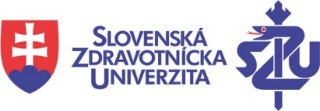 Limbová 12, 833 03 Bratislava          CESTOVNÝ PRÍKAZ č. 1. Priezvisko, meno, titul: ............................................................................................2. Bydlisko: ..................................................................................................................3. Pravidelné miesto výkonu práce: ............................................................................Zamestnávateľ: Slovenská zdravotnícka univerzita v BratislaveLimbová 12, 833 03 Bratislava          CESTOVNÝ PRÍKAZ č. 1. Priezvisko, meno, titul: ............................................................................................2. Bydlisko: ..................................................................................................................3. Pravidelné miesto výkonu práce: ............................................................................Zamestnávateľ: Slovenská zdravotnícka univerzita v BratislaveLimbová 12, 833 03 Bratislava          CESTOVNÝ PRÍKAZ č. 1. Priezvisko, meno, titul: ............................................................................................2. Bydlisko: ..................................................................................................................3. Pravidelné miesto výkonu práce: ............................................................................Zamestnávateľ: Slovenská zdravotnícka univerzita v BratislaveLimbová 12, 833 03 Bratislava          CESTOVNÝ PRÍKAZ č. 1. Priezvisko, meno, titul: ............................................................................................2. Bydlisko: ..................................................................................................................3. Pravidelné miesto výkonu práce: ............................................................................Zamestnávateľ: Slovenská zdravotnícka univerzita v BratislaveLimbová 12, 833 03 Bratislava          CESTOVNÝ PRÍKAZ č. 1. Priezvisko, meno, titul: ............................................................................................2. Bydlisko: ..................................................................................................................3. Pravidelné miesto výkonu práce: ............................................................................Osobné číslo: ...................................Číslo strediska: .................................Telefón: ...........................................Osobné číslo: ...................................Číslo strediska: .................................Telefón: ...........................................Osobné číslo: ...................................Číslo strediska: .................................Telefón: ...........................................Osobné číslo: ...................................Číslo strediska: .................................Telefón: ...........................................Osobné číslo: ...................................Číslo strediska: .................................Telefón: ...........................................Zamestnávateľ: Slovenská zdravotnícka univerzita v BratislaveLimbová 12, 833 03 Bratislava          CESTOVNÝ PRÍKAZ č. 1. Priezvisko, meno, titul: ............................................................................................2. Bydlisko: ..................................................................................................................3. Pravidelné miesto výkonu práce: ............................................................................Zamestnávateľ: Slovenská zdravotnícka univerzita v BratislaveLimbová 12, 833 03 Bratislava          CESTOVNÝ PRÍKAZ č. 1. Priezvisko, meno, titul: ............................................................................................2. Bydlisko: ..................................................................................................................3. Pravidelné miesto výkonu práce: ............................................................................Zamestnávateľ: Slovenská zdravotnícka univerzita v BratislaveLimbová 12, 833 03 Bratislava          CESTOVNÝ PRÍKAZ č. 1. Priezvisko, meno, titul: ............................................................................................2. Bydlisko: ..................................................................................................................3. Pravidelné miesto výkonu práce: ............................................................................Zamestnávateľ: Slovenská zdravotnícka univerzita v BratislaveLimbová 12, 833 03 Bratislava          CESTOVNÝ PRÍKAZ č. 1. Priezvisko, meno, titul: ............................................................................................2. Bydlisko: ..................................................................................................................3. Pravidelné miesto výkonu práce: ............................................................................Zamestnávateľ: Slovenská zdravotnícka univerzita v BratislaveLimbová 12, 833 03 Bratislava          CESTOVNÝ PRÍKAZ č. 1. Priezvisko, meno, titul: ............................................................................................2. Bydlisko: ..................................................................................................................3. Pravidelné miesto výkonu práce: ............................................................................Pracovný čas: 7:00 – 15:30Číslo bankového účtu účtovateľa:............................................................Pracovný čas: 7:00 – 15:30Číslo bankového účtu účtovateľa:............................................................Pracovný čas: 7:00 – 15:30Číslo bankového účtu účtovateľa:............................................................Pracovný čas: 7:00 – 15:30Číslo bankového účtu účtovateľa:............................................................Pracovný čas: 7:00 – 15:30Číslo bankového účtu účtovateľa:............................................................P. č.Začiatok cesty(miesto, dátum, hod.)Miesto rokovaniaMiesto rokovaniaÚčel cestyÚčel cestyÚčel cestyKoniec cesty(miesto, dátum)Koniec cesty(miesto, dátum)Koniec cesty(miesto, dátum)14. Spolucestujúci: ..........................................................................................................................................................................5. Určený dopravný prostriedok: .................................................................................................................................................... 6. Ubytovanie ÁNO / NIE* , so zabezbečeným ubytovacím zariadením a s podmienkami ubytovania SÚHLASÍM / NESÚHLASÍM*7. CP JE / NIE JE* určený na refundáciu prostriedkov v rámci projektu/ov EÚ                                                                                                                ....................................................................................................                                                                                                                        Dátum a podpis zamestnanca oprávneného na povolenie cesty4. Spolucestujúci: ..........................................................................................................................................................................5. Určený dopravný prostriedok: .................................................................................................................................................... 6. Ubytovanie ÁNO / NIE* , so zabezbečeným ubytovacím zariadením a s podmienkami ubytovania SÚHLASÍM / NESÚHLASÍM*7. CP JE / NIE JE* určený na refundáciu prostriedkov v rámci projektu/ov EÚ                                                                                                                ....................................................................................................                                                                                                                        Dátum a podpis zamestnanca oprávneného na povolenie cesty4. Spolucestujúci: ..........................................................................................................................................................................5. Určený dopravný prostriedok: .................................................................................................................................................... 6. Ubytovanie ÁNO / NIE* , so zabezbečeným ubytovacím zariadením a s podmienkami ubytovania SÚHLASÍM / NESÚHLASÍM*7. CP JE / NIE JE* určený na refundáciu prostriedkov v rámci projektu/ov EÚ                                                                                                                ....................................................................................................                                                                                                                        Dátum a podpis zamestnanca oprávneného na povolenie cesty4. Spolucestujúci: ..........................................................................................................................................................................5. Určený dopravný prostriedok: .................................................................................................................................................... 6. Ubytovanie ÁNO / NIE* , so zabezbečeným ubytovacím zariadením a s podmienkami ubytovania SÚHLASÍM / NESÚHLASÍM*7. CP JE / NIE JE* určený na refundáciu prostriedkov v rámci projektu/ov EÚ                                                                                                                ....................................................................................................                                                                                                                        Dátum a podpis zamestnanca oprávneného na povolenie cesty4. Spolucestujúci: ..........................................................................................................................................................................5. Určený dopravný prostriedok: .................................................................................................................................................... 6. Ubytovanie ÁNO / NIE* , so zabezbečeným ubytovacím zariadením a s podmienkami ubytovania SÚHLASÍM / NESÚHLASÍM*7. CP JE / NIE JE* určený na refundáciu prostriedkov v rámci projektu/ov EÚ                                                                                                                ....................................................................................................                                                                                                                        Dátum a podpis zamestnanca oprávneného na povolenie cesty4. Spolucestujúci: ..........................................................................................................................................................................5. Určený dopravný prostriedok: .................................................................................................................................................... 6. Ubytovanie ÁNO / NIE* , so zabezbečeným ubytovacím zariadením a s podmienkami ubytovania SÚHLASÍM / NESÚHLASÍM*7. CP JE / NIE JE* určený na refundáciu prostriedkov v rámci projektu/ov EÚ                                                                                                                ....................................................................................................                                                                                                                        Dátum a podpis zamestnanca oprávneného na povolenie cesty4. Spolucestujúci: ..........................................................................................................................................................................5. Určený dopravný prostriedok: .................................................................................................................................................... 6. Ubytovanie ÁNO / NIE* , so zabezbečeným ubytovacím zariadením a s podmienkami ubytovania SÚHLASÍM / NESÚHLASÍM*7. CP JE / NIE JE* určený na refundáciu prostriedkov v rámci projektu/ov EÚ                                                                                                                ....................................................................................................                                                                                                                        Dátum a podpis zamestnanca oprávneného na povolenie cesty4. Spolucestujúci: ..........................................................................................................................................................................5. Určený dopravný prostriedok: .................................................................................................................................................... 6. Ubytovanie ÁNO / NIE* , so zabezbečeným ubytovacím zariadením a s podmienkami ubytovania SÚHLASÍM / NESÚHLASÍM*7. CP JE / NIE JE* určený na refundáciu prostriedkov v rámci projektu/ov EÚ                                                                                                                ....................................................................................................                                                                                                                        Dátum a podpis zamestnanca oprávneného na povolenie cesty4. Spolucestujúci: ..........................................................................................................................................................................5. Určený dopravný prostriedok: .................................................................................................................................................... 6. Ubytovanie ÁNO / NIE* , so zabezbečeným ubytovacím zariadením a s podmienkami ubytovania SÚHLASÍM / NESÚHLASÍM*7. CP JE / NIE JE* určený na refundáciu prostriedkov v rámci projektu/ov EÚ                                                                                                                ....................................................................................................                                                                                                                        Dátum a podpis zamestnanca oprávneného na povolenie cesty4. Spolucestujúci: ..........................................................................................................................................................................5. Určený dopravný prostriedok: .................................................................................................................................................... 6. Ubytovanie ÁNO / NIE* , so zabezbečeným ubytovacím zariadením a s podmienkami ubytovania SÚHLASÍM / NESÚHLASÍM*7. CP JE / NIE JE* určený na refundáciu prostriedkov v rámci projektu/ov EÚ                                                                                                                ....................................................................................................                                                                                                                        Dátum a podpis zamestnanca oprávneného na povolenie cesty8. Súhlas v zmysle § 57 ods. 1 zákona č. 311/2001 Z. z. Zákonníka práce s vyslaním na pracovnú cestu:                                                                                                                  .............................................................................................                                                                                                                                                                          Dátum a podpis zodpovedného vedúceho pracovníka 8. Súhlas v zmysle § 57 ods. 1 zákona č. 311/2001 Z. z. Zákonníka práce s vyslaním na pracovnú cestu:                                                                                                                  .............................................................................................                                                                                                                                                                          Dátum a podpis zodpovedného vedúceho pracovníka 8. Súhlas v zmysle § 57 ods. 1 zákona č. 311/2001 Z. z. Zákonníka práce s vyslaním na pracovnú cestu:                                                                                                                  .............................................................................................                                                                                                                                                                          Dátum a podpis zodpovedného vedúceho pracovníka 8. Súhlas v zmysle § 57 ods. 1 zákona č. 311/2001 Z. z. Zákonníka práce s vyslaním na pracovnú cestu:                                                                                                                  .............................................................................................                                                                                                                                                                          Dátum a podpis zodpovedného vedúceho pracovníka 8. Súhlas v zmysle § 57 ods. 1 zákona č. 311/2001 Z. z. Zákonníka práce s vyslaním na pracovnú cestu:                                                                                                                  .............................................................................................                                                                                                                                                                          Dátum a podpis zodpovedného vedúceho pracovníka 8. Súhlas v zmysle § 57 ods. 1 zákona č. 311/2001 Z. z. Zákonníka práce s vyslaním na pracovnú cestu:                                                                                                                  .............................................................................................                                                                                                                                                                          Dátum a podpis zodpovedného vedúceho pracovníka 8. Súhlas v zmysle § 57 ods. 1 zákona č. 311/2001 Z. z. Zákonníka práce s vyslaním na pracovnú cestu:                                                                                                                  .............................................................................................                                                                                                                                                                          Dátum a podpis zodpovedného vedúceho pracovníka 8. Súhlas v zmysle § 57 ods. 1 zákona č. 311/2001 Z. z. Zákonníka práce s vyslaním na pracovnú cestu:                                                                                                                  .............................................................................................                                                                                                                                                                          Dátum a podpis zodpovedného vedúceho pracovníka 8. Súhlas v zmysle § 57 ods. 1 zákona č. 311/2001 Z. z. Zákonníka práce s vyslaním na pracovnú cestu:                                                                                                                  .............................................................................................                                                                                                                                                                          Dátum a podpis zodpovedného vedúceho pracovníka 8. Súhlas v zmysle § 57 ods. 1 zákona č. 311/2001 Z. z. Zákonníka práce s vyslaním na pracovnú cestu:                                                                                                                  .............................................................................................                                                                                                                                                                          Dátum a podpis zodpovedného vedúceho pracovníka Základná finančná kontrola podľa ust. § 7 zákona č. 357/2015 Z. z. o finančnej kontrole a audite a o zmene a doplnení niektorých zákonov9.   Predpokladaná výška výdavkov:.............................. € 10. Poskytnutá záloha: ......................... €  vyplatená dňa: ........................................... číslo dokladu: ...............................................11. Podpoložka rozpočtovej klasifikácie:  631001Potvrdzujem, že predpokladaný výdavok JE / NIE JE* v súlade so schváleným resp. upraveným rozpočtom na rok .......................a JE / NIE JE* možné finančnú operáciu vykonať / v nej pokračovať *:           (*nehodiace sa prečiarknuť)                                             .........................................................................................................                     ....................................................................                                                                                       Meno a priezvisko zamestnanca zodpovedného za rozpočet                                                  Dátum a podpis Základná finančná kontrola podľa ust. § 7 zákona č. 357/2015 Z. z. o finančnej kontrole a audite a o zmene a doplnení niektorých zákonov9.   Predpokladaná výška výdavkov:.............................. € 10. Poskytnutá záloha: ......................... €  vyplatená dňa: ........................................... číslo dokladu: ...............................................11. Podpoložka rozpočtovej klasifikácie:  631001Potvrdzujem, že predpokladaný výdavok JE / NIE JE* v súlade so schváleným resp. upraveným rozpočtom na rok .......................a JE / NIE JE* možné finančnú operáciu vykonať / v nej pokračovať *:           (*nehodiace sa prečiarknuť)                                             .........................................................................................................                     ....................................................................                                                                                       Meno a priezvisko zamestnanca zodpovedného za rozpočet                                                  Dátum a podpis Základná finančná kontrola podľa ust. § 7 zákona č. 357/2015 Z. z. o finančnej kontrole a audite a o zmene a doplnení niektorých zákonov9.   Predpokladaná výška výdavkov:.............................. € 10. Poskytnutá záloha: ......................... €  vyplatená dňa: ........................................... číslo dokladu: ...............................................11. Podpoložka rozpočtovej klasifikácie:  631001Potvrdzujem, že predpokladaný výdavok JE / NIE JE* v súlade so schváleným resp. upraveným rozpočtom na rok .......................a JE / NIE JE* možné finančnú operáciu vykonať / v nej pokračovať *:           (*nehodiace sa prečiarknuť)                                             .........................................................................................................                     ....................................................................                                                                                       Meno a priezvisko zamestnanca zodpovedného za rozpočet                                                  Dátum a podpis Základná finančná kontrola podľa ust. § 7 zákona č. 357/2015 Z. z. o finančnej kontrole a audite a o zmene a doplnení niektorých zákonov9.   Predpokladaná výška výdavkov:.............................. € 10. Poskytnutá záloha: ......................... €  vyplatená dňa: ........................................... číslo dokladu: ...............................................11. Podpoložka rozpočtovej klasifikácie:  631001Potvrdzujem, že predpokladaný výdavok JE / NIE JE* v súlade so schváleným resp. upraveným rozpočtom na rok .......................a JE / NIE JE* možné finančnú operáciu vykonať / v nej pokračovať *:           (*nehodiace sa prečiarknuť)                                             .........................................................................................................                     ....................................................................                                                                                       Meno a priezvisko zamestnanca zodpovedného za rozpočet                                                  Dátum a podpis Základná finančná kontrola podľa ust. § 7 zákona č. 357/2015 Z. z. o finančnej kontrole a audite a o zmene a doplnení niektorých zákonov9.   Predpokladaná výška výdavkov:.............................. € 10. Poskytnutá záloha: ......................... €  vyplatená dňa: ........................................... číslo dokladu: ...............................................11. Podpoložka rozpočtovej klasifikácie:  631001Potvrdzujem, že predpokladaný výdavok JE / NIE JE* v súlade so schváleným resp. upraveným rozpočtom na rok .......................a JE / NIE JE* možné finančnú operáciu vykonať / v nej pokračovať *:           (*nehodiace sa prečiarknuť)                                             .........................................................................................................                     ....................................................................                                                                                       Meno a priezvisko zamestnanca zodpovedného za rozpočet                                                  Dátum a podpis Základná finančná kontrola podľa ust. § 7 zákona č. 357/2015 Z. z. o finančnej kontrole a audite a o zmene a doplnení niektorých zákonov9.   Predpokladaná výška výdavkov:.............................. € 10. Poskytnutá záloha: ......................... €  vyplatená dňa: ........................................... číslo dokladu: ...............................................11. Podpoložka rozpočtovej klasifikácie:  631001Potvrdzujem, že predpokladaný výdavok JE / NIE JE* v súlade so schváleným resp. upraveným rozpočtom na rok .......................a JE / NIE JE* možné finančnú operáciu vykonať / v nej pokračovať *:           (*nehodiace sa prečiarknuť)                                             .........................................................................................................                     ....................................................................                                                                                       Meno a priezvisko zamestnanca zodpovedného za rozpočet                                                  Dátum a podpis Základná finančná kontrola podľa ust. § 7 zákona č. 357/2015 Z. z. o finančnej kontrole a audite a o zmene a doplnení niektorých zákonov9.   Predpokladaná výška výdavkov:.............................. € 10. Poskytnutá záloha: ......................... €  vyplatená dňa: ........................................... číslo dokladu: ...............................................11. Podpoložka rozpočtovej klasifikácie:  631001Potvrdzujem, že predpokladaný výdavok JE / NIE JE* v súlade so schváleným resp. upraveným rozpočtom na rok .......................a JE / NIE JE* možné finančnú operáciu vykonať / v nej pokračovať *:           (*nehodiace sa prečiarknuť)                                             .........................................................................................................                     ....................................................................                                                                                       Meno a priezvisko zamestnanca zodpovedného za rozpočet                                                  Dátum a podpis Základná finančná kontrola podľa ust. § 7 zákona č. 357/2015 Z. z. o finančnej kontrole a audite a o zmene a doplnení niektorých zákonov9.   Predpokladaná výška výdavkov:.............................. € 10. Poskytnutá záloha: ......................... €  vyplatená dňa: ........................................... číslo dokladu: ...............................................11. Podpoložka rozpočtovej klasifikácie:  631001Potvrdzujem, že predpokladaný výdavok JE / NIE JE* v súlade so schváleným resp. upraveným rozpočtom na rok .......................a JE / NIE JE* možné finančnú operáciu vykonať / v nej pokračovať *:           (*nehodiace sa prečiarknuť)                                             .........................................................................................................                     ....................................................................                                                                                       Meno a priezvisko zamestnanca zodpovedného za rozpočet                                                  Dátum a podpis Základná finančná kontrola podľa ust. § 7 zákona č. 357/2015 Z. z. o finančnej kontrole a audite a o zmene a doplnení niektorých zákonov9.   Predpokladaná výška výdavkov:.............................. € 10. Poskytnutá záloha: ......................... €  vyplatená dňa: ........................................... číslo dokladu: ...............................................11. Podpoložka rozpočtovej klasifikácie:  631001Potvrdzujem, že predpokladaný výdavok JE / NIE JE* v súlade so schváleným resp. upraveným rozpočtom na rok .......................a JE / NIE JE* možné finančnú operáciu vykonať / v nej pokračovať *:           (*nehodiace sa prečiarknuť)                                             .........................................................................................................                     ....................................................................                                                                                       Meno a priezvisko zamestnanca zodpovedného za rozpočet                                                  Dátum a podpis Základná finančná kontrola podľa ust. § 7 zákona č. 357/2015 Z. z. o finančnej kontrole a audite a o zmene a doplnení niektorých zákonov9.   Predpokladaná výška výdavkov:.............................. € 10. Poskytnutá záloha: ......................... €  vyplatená dňa: ........................................... číslo dokladu: ...............................................11. Podpoložka rozpočtovej klasifikácie:  631001Potvrdzujem, že predpokladaný výdavok JE / NIE JE* v súlade so schváleným resp. upraveným rozpočtom na rok .......................a JE / NIE JE* možné finančnú operáciu vykonať / v nej pokračovať *:           (*nehodiace sa prečiarknuť)                                             .........................................................................................................                     ....................................................................                                                                                       Meno a priezvisko zamestnanca zodpovedného za rozpočet                                                  Dátum a podpis VYÚČTOVANIE PRACOVNEJ CESTY12. Príkaz bol predložený príslušnému vedúcemu dňa: ...............................              ....................................................................                                                                                                                                                                                                                                                                                                           Podpis príslušného vedúceho zamestnancaVYÚČTOVANIE PRACOVNEJ CESTY12. Príkaz bol predložený príslušnému vedúcemu dňa: ...............................              ....................................................................                                                                                                                                                                                                                                                                                                           Podpis príslušného vedúceho zamestnancaVYÚČTOVANIE PRACOVNEJ CESTY12. Príkaz bol predložený príslušnému vedúcemu dňa: ...............................              ....................................................................                                                                                                                                                                                                                                                                                                           Podpis príslušného vedúceho zamestnancaVYÚČTOVANIE PRACOVNEJ CESTY12. Príkaz bol predložený príslušnému vedúcemu dňa: ...............................              ....................................................................                                                                                                                                                                                                                                                                                                           Podpis príslušného vedúceho zamestnancaVYÚČTOVANIE PRACOVNEJ CESTY12. Príkaz bol predložený príslušnému vedúcemu dňa: ...............................              ....................................................................                                                                                                                                                                                                                                                                                                           Podpis príslušného vedúceho zamestnancaVYÚČTOVANIE PRACOVNEJ CESTY12. Príkaz bol predložený príslušnému vedúcemu dňa: ...............................              ....................................................................                                                                                                                                                                                                                                                                                                           Podpis príslušného vedúceho zamestnancaVYÚČTOVANIE PRACOVNEJ CESTY12. Príkaz bol predložený príslušnému vedúcemu dňa: ...............................              ....................................................................                                                                                                                                                                                                                                                                                                           Podpis príslušného vedúceho zamestnancaVYÚČTOVANIE PRACOVNEJ CESTY12. Príkaz bol predložený príslušnému vedúcemu dňa: ...............................              ....................................................................                                                                                                                                                                                                                                                                                                           Podpis príslušného vedúceho zamestnancaVYÚČTOVANIE PRACOVNEJ CESTY12. Príkaz bol predložený príslušnému vedúcemu dňa: ...............................              ....................................................................                                                                                                                                                                                                                                                                                                           Podpis príslušného vedúceho zamestnancaVYÚČTOVANIE PRACOVNEJ CESTY12. Príkaz bol predložený príslušnému vedúcemu dňa: ...............................              ....................................................................                                                                                                                                                                                                                                                                                                           Podpis príslušného vedúceho zamestnanca13. Účtovaná náhrada bola preverená            a upravená  na: € ........................................Vyplatený preddavok:  € ........................................Doplatok – Preplatok:  € ........................................ Slovom ............................................................................................ Kontrolu v zmysle platných predpisov vykonal:                                                                                   
                                     .........................................................................Dátum a podpis zamestnanca, ktorý upravil vyúčtovanie 13. Účtovaná náhrada bola preverená            a upravená  na: € ........................................Vyplatený preddavok:  € ........................................Doplatok – Preplatok:  € ........................................ Slovom ............................................................................................ Kontrolu v zmysle platných predpisov vykonal:                                                                                   
                                     .........................................................................Dátum a podpis zamestnanca, ktorý upravil vyúčtovanie 13. Účtovaná náhrada bola preverená            a upravená  na: € ........................................Vyplatený preddavok:  € ........................................Doplatok – Preplatok:  € ........................................ Slovom ............................................................................................ Kontrolu v zmysle platných predpisov vykonal:                                                                                   
                                     .........................................................................Dátum a podpis zamestnanca, ktorý upravil vyúčtovanie Účtovací predpisÚčtovací predpisÚčtovací predpisÚčtovací predpisÚčtovací predpisÚčtovací predpisÚčtovací predpis13. Účtovaná náhrada bola preverená            a upravená  na: € ........................................Vyplatený preddavok:  € ........................................Doplatok – Preplatok:  € ........................................ Slovom ............................................................................................ Kontrolu v zmysle platných predpisov vykonal:                                                                                   
                                     .........................................................................Dátum a podpis zamestnanca, ktorý upravil vyúčtovanie 13. Účtovaná náhrada bola preverená            a upravená  na: € ........................................Vyplatený preddavok:  € ........................................Doplatok – Preplatok:  € ........................................ Slovom ............................................................................................ Kontrolu v zmysle platných predpisov vykonal:                                                                                   
                                     .........................................................................Dátum a podpis zamestnanca, ktorý upravil vyúčtovanie 13. Účtovaná náhrada bola preverená            a upravená  na: € ........................................Vyplatený preddavok:  € ........................................Doplatok – Preplatok:  € ........................................ Slovom ............................................................................................ Kontrolu v zmysle platných predpisov vykonal:                                                                                   
                                     .........................................................................Dátum a podpis zamestnanca, ktorý upravil vyúčtovanie ÚčetÚčetÚčetČiastkaČiastkaČiastkaČiastka13. Účtovaná náhrada bola preverená            a upravená  na: € ........................................Vyplatený preddavok:  € ........................................Doplatok – Preplatok:  € ........................................ Slovom ............................................................................................ Kontrolu v zmysle platných predpisov vykonal:                                                                                   
                                     .........................................................................Dátum a podpis zamestnanca, ktorý upravil vyúčtovanie 13. Účtovaná náhrada bola preverená            a upravená  na: € ........................................Vyplatený preddavok:  € ........................................Doplatok – Preplatok:  € ........................................ Slovom ............................................................................................ Kontrolu v zmysle platných predpisov vykonal:                                                                                   
                                     .........................................................................Dátum a podpis zamestnanca, ktorý upravil vyúčtovanie 13. Účtovaná náhrada bola preverená            a upravená  na: € ........................................Vyplatený preddavok:  € ........................................Doplatok – Preplatok:  € ........................................ Slovom ............................................................................................ Kontrolu v zmysle platných predpisov vykonal:                                                                                   
                                     .........................................................................Dátum a podpis zamestnanca, ktorý upravil vyúčtovanie ÚčetÚčetÚčetMá daťMá daťMá daťDal13. Účtovaná náhrada bola preverená            a upravená  na: € ........................................Vyplatený preddavok:  € ........................................Doplatok – Preplatok:  € ........................................ Slovom ............................................................................................ Kontrolu v zmysle platných predpisov vykonal:                                                                                   
                                     .........................................................................Dátum a podpis zamestnanca, ktorý upravil vyúčtovanie 13. Účtovaná náhrada bola preverená            a upravená  na: € ........................................Vyplatený preddavok:  € ........................................Doplatok – Preplatok:  € ........................................ Slovom ............................................................................................ Kontrolu v zmysle platných predpisov vykonal:                                                                                   
                                     .........................................................................Dátum a podpis zamestnanca, ktorý upravil vyúčtovanie 13. Účtovaná náhrada bola preverená            a upravená  na: € ........................................Vyplatený preddavok:  € ........................................Doplatok – Preplatok:  € ........................................ Slovom ............................................................................................ Kontrolu v zmysle platných predpisov vykonal:                                                                                   
                                     .........................................................................Dátum a podpis zamestnanca, ktorý upravil vyúčtovanie 13. Účtovaná náhrada bola preverená            a upravená  na: € ........................................Vyplatený preddavok:  € ........................................Doplatok – Preplatok:  € ........................................ Slovom ............................................................................................ Kontrolu v zmysle platných predpisov vykonal:                                                                                   
                                     .........................................................................Dátum a podpis zamestnanca, ktorý upravil vyúčtovanie 13. Účtovaná náhrada bola preverená            a upravená  na: € ........................................Vyplatený preddavok:  € ........................................Doplatok – Preplatok:  € ........................................ Slovom ............................................................................................ Kontrolu v zmysle platných predpisov vykonal:                                                                                   
                                     .........................................................................Dátum a podpis zamestnanca, ktorý upravil vyúčtovanie 13. Účtovaná náhrada bola preverená            a upravená  na: € ........................................Vyplatený preddavok:  € ........................................Doplatok – Preplatok:  € ........................................ Slovom ............................................................................................ Kontrolu v zmysle platných predpisov vykonal:                                                                                   
                                     .........................................................................Dátum a podpis zamestnanca, ktorý upravil vyúčtovanie 13. Účtovaná náhrada bola preverená            a upravená  na: € ........................................Vyplatený preddavok:  € ........................................Doplatok – Preplatok:  € ........................................ Slovom ............................................................................................ Kontrolu v zmysle platných predpisov vykonal:                                                                                   
                                     .........................................................................Dátum a podpis zamestnanca, ktorý upravil vyúčtovanie 13. Účtovaná náhrada bola preverená            a upravená  na: € ........................................Vyplatený preddavok:  € ........................................Doplatok – Preplatok:  € ........................................ Slovom ............................................................................................ Kontrolu v zmysle platných predpisov vykonal:                                                                                   
                                     .........................................................................Dátum a podpis zamestnanca, ktorý upravil vyúčtovanie 13. Účtovaná náhrada bola preverená            a upravená  na: € ........................................Vyplatený preddavok:  € ........................................Doplatok – Preplatok:  € ........................................ Slovom ............................................................................................ Kontrolu v zmysle platných predpisov vykonal:                                                                                   
                                     .........................................................................Dátum a podpis zamestnanca, ktorý upravil vyúčtovanie 13. Účtovaná náhrada bola preverená            a upravená  na: € ........................................Vyplatený preddavok:  € ........................................Doplatok – Preplatok:  € ........................................ Slovom ............................................................................................ Kontrolu v zmysle platných predpisov vykonal:                                                                                   
                                     .........................................................................Dátum a podpis zamestnanca, ktorý upravil vyúčtovanie 13. Účtovaná náhrada bola preverená            a upravená  na: € ........................................Vyplatený preddavok:  € ........................................Doplatok – Preplatok:  € ........................................ Slovom ............................................................................................ Kontrolu v zmysle platných predpisov vykonal:                                                                                   
                                     .........................................................................Dátum a podpis zamestnanca, ktorý upravil vyúčtovanie 13. Účtovaná náhrada bola preverená            a upravená  na: € ........................................Vyplatený preddavok:  € ........................................Doplatok – Preplatok:  € ........................................ Slovom ............................................................................................ Kontrolu v zmysle platných predpisov vykonal:                                                                                   
                                     .........................................................................Dátum a podpis zamestnanca, ktorý upravil vyúčtovanie 13. Účtovaná náhrada bola preverená            a upravená  na: € ........................................Vyplatený preddavok:  € ........................................Doplatok – Preplatok:  € ........................................ Slovom ............................................................................................ Kontrolu v zmysle platných predpisov vykonal:                                                                                   
                                     .........................................................................Dátum a podpis zamestnanca, ktorý upravil vyúčtovanie 13. Účtovaná náhrada bola preverená            a upravená  na: € ........................................Vyplatený preddavok:  € ........................................Doplatok – Preplatok:  € ........................................ Slovom ............................................................................................ Kontrolu v zmysle platných predpisov vykonal:                                                                                   
                                     .........................................................................Dátum a podpis zamestnanca, ktorý upravil vyúčtovanie 13. Účtovaná náhrada bola preverená            a upravená  na: € ........................................Vyplatený preddavok:  € ........................................Doplatok – Preplatok:  € ........................................ Slovom ............................................................................................ Kontrolu v zmysle platných predpisov vykonal:                                                                                   
                                     .........................................................................Dátum a podpis zamestnanca, ktorý upravil vyúčtovanie Zaúčtoval dňa:Zaúčtoval dňa:Zaúčtoval dňa:Zaúčtoval dňa:Zaúčtoval dňa:Podpis:Podpis:VYÚČTOVANIE PRACOVNEJ CESTYVYÚČTOVANIE PRACOVNEJ CESTYVYÚČTOVANIE PRACOVNEJ CESTYVYÚČTOVANIE PRACOVNEJ CESTYVYÚČTOVANIE PRACOVNEJ CESTYVYÚČTOVANIE PRACOVNEJ CESTYVYÚČTOVANIE PRACOVNEJ CESTYVYÚČTOVANIE PRACOVNEJ CESTYVYÚČTOVANIE PRACOVNEJ CESTYVYÚČTOVANIE PRACOVNEJ CESTYVYÚČTOVANIE PRACOVNEJ CESTYVYÚČTOVANIE PRACOVNEJ CESTYDátumODCHOD – PRÍCHOD 1)miesto rokovaniapodčiarknitePoužitý dopr.prostriedok 2)Začiatok a koniec  pracovného výkonu (hod.)Cestovné amiestna prepravaStravnéNoc-ľažnéNutné vedľajšie výdavkySpoluSpoluUpravenéDátumODCHOD – PRÍCHOD 1)miesto rokovaniapodčiarknitehod.Použitý dopr.prostriedok 2)Začiatok a koniec  pracovného výkonu (hod.)€€€€€€€1223456789910OdchodPríchod Odchod Príchod OdchodPríchodOdchodPríchodOdchodPríchodOdchodPríchodOdchodPríchodOdchodPríchodOdchodPríchodOdchodPríchodOdchodPríchodOdchodPríchodOdchodPríchodOdchodPríchodOdchodPríchodOdchodPríchodStravovanie bolo poskytnuté bezplatne:	áno - nie(raňajky, obed, večera)*Ubytovanie bolo poskytnuté bezplatne:	áno - nieVoľný – zľavnený cestovný lístok:	áno - nieO - osobný vlak		AUS – auto služobné   R – rýchlik                                   AUV – auto vlastnéA – autobus		AUC – auto cudzie 
L – lietadlo		MHD – mestská hrom. doprava		                  P – pešoStravovanie bolo poskytnuté bezplatne:	áno - nie(raňajky, obed, večera)*Ubytovanie bolo poskytnuté bezplatne:	áno - nieVoľný – zľavnený cestovný lístok:	áno - nieO - osobný vlak		AUS – auto služobné   R – rýchlik                                   AUV – auto vlastnéA – autobus		AUC – auto cudzie 
L – lietadlo		MHD – mestská hrom. doprava		                  P – pešoStravovanie bolo poskytnuté bezplatne:	áno - nie(raňajky, obed, večera)*Ubytovanie bolo poskytnuté bezplatne:	áno - nieVoľný – zľavnený cestovný lístok:	áno - nieO - osobný vlak		AUS – auto služobné   R – rýchlik                                   AUV – auto vlastnéA – autobus		AUC – auto cudzie 
L – lietadlo		MHD – mestská hrom. doprava		                  P – pešoStravovanie bolo poskytnuté bezplatne:	áno - nie(raňajky, obed, večera)*Ubytovanie bolo poskytnuté bezplatne:	áno - nieVoľný – zľavnený cestovný lístok:	áno - nieO - osobný vlak		AUS – auto služobné   R – rýchlik                                   AUV – auto vlastnéA – autobus		AUC – auto cudzie 
L – lietadlo		MHD – mestská hrom. doprava		                  P – pešoSpoluStravovanie bolo poskytnuté bezplatne:	áno - nie(raňajky, obed, večera)*Ubytovanie bolo poskytnuté bezplatne:	áno - nieVoľný – zľavnený cestovný lístok:	áno - nieO - osobný vlak		AUS – auto služobné   R – rýchlik                                   AUV – auto vlastnéA – autobus		AUC – auto cudzie 
L – lietadlo		MHD – mestská hrom. doprava		                  P – pešoStravovanie bolo poskytnuté bezplatne:	áno - nie(raňajky, obed, večera)*Ubytovanie bolo poskytnuté bezplatne:	áno - nieVoľný – zľavnený cestovný lístok:	áno - nieO - osobný vlak		AUS – auto služobné   R – rýchlik                                   AUV – auto vlastnéA – autobus		AUC – auto cudzie 
L – lietadlo		MHD – mestská hrom. doprava		                  P – pešoStravovanie bolo poskytnuté bezplatne:	áno - nie(raňajky, obed, večera)*Ubytovanie bolo poskytnuté bezplatne:	áno - nieVoľný – zľavnený cestovný lístok:	áno - nieO - osobný vlak		AUS – auto služobné   R – rýchlik                                   AUV – auto vlastnéA – autobus		AUC – auto cudzie 
L – lietadlo		MHD – mestská hrom. doprava		                  P – pešoStravovanie bolo poskytnuté bezplatne:	áno - nie(raňajky, obed, večera)*Ubytovanie bolo poskytnuté bezplatne:	áno - nieVoľný – zľavnený cestovný lístok:	áno - nieO - osobný vlak		AUS – auto služobné   R – rýchlik                                   AUV – auto vlastnéA – autobus		AUC – auto cudzie 
L – lietadlo		MHD – mestská hrom. doprava		                  P – pešoPreddavokPreddavokPreddavokPreddavokPreddavokPreddavokStravovanie bolo poskytnuté bezplatne:	áno - nie(raňajky, obed, večera)*Ubytovanie bolo poskytnuté bezplatne:	áno - nieVoľný – zľavnený cestovný lístok:	áno - nieO - osobný vlak		AUS – auto služobné   R – rýchlik                                   AUV – auto vlastnéA – autobus		AUC – auto cudzie 
L – lietadlo		MHD – mestská hrom. doprava		                  P – pešoStravovanie bolo poskytnuté bezplatne:	áno - nie(raňajky, obed, večera)*Ubytovanie bolo poskytnuté bezplatne:	áno - nieVoľný – zľavnený cestovný lístok:	áno - nieO - osobný vlak		AUS – auto služobné   R – rýchlik                                   AUV – auto vlastnéA – autobus		AUC – auto cudzie 
L – lietadlo		MHD – mestská hrom. doprava		                  P – pešoStravovanie bolo poskytnuté bezplatne:	áno - nie(raňajky, obed, večera)*Ubytovanie bolo poskytnuté bezplatne:	áno - nieVoľný – zľavnený cestovný lístok:	áno - nieO - osobný vlak		AUS – auto služobné   R – rýchlik                                   AUV – auto vlastnéA – autobus		AUC – auto cudzie 
L – lietadlo		MHD – mestská hrom. doprava		                  P – pešoStravovanie bolo poskytnuté bezplatne:	áno - nie(raňajky, obed, večera)*Ubytovanie bolo poskytnuté bezplatne:	áno - nieVoľný – zľavnený cestovný lístok:	áno - nieO - osobný vlak		AUS – auto služobné   R – rýchlik                                   AUV – auto vlastnéA – autobus		AUC – auto cudzie 
L – lietadlo		MHD – mestská hrom. doprava		                  P – pešoDoplatok – PreplatokDoplatok – PreplatokDoplatok – PreplatokDoplatok – PreplatokDoplatok – PreplatokDoplatok – Preplatok	Vyhlasujem, že som všetky údaje uviedol úplne a správne.1) Čas odchodu a príchodu vyplňte podľa cestovného poriadku.2) Uvádzajte v skratke.	...................................................................* hodiace zakrúžkovať	Dátum a podpis účtovateľa	Vyhlasujem, že som všetky údaje uviedol úplne a správne.1) Čas odchodu a príchodu vyplňte podľa cestovného poriadku.2) Uvádzajte v skratke.	...................................................................* hodiace zakrúžkovať	Dátum a podpis účtovateľa	Vyhlasujem, že som všetky údaje uviedol úplne a správne.1) Čas odchodu a príchodu vyplňte podľa cestovného poriadku.2) Uvádzajte v skratke.	...................................................................* hodiace zakrúžkovať	Dátum a podpis účtovateľa	Vyhlasujem, že som všetky údaje uviedol úplne a správne.1) Čas odchodu a príchodu vyplňte podľa cestovného poriadku.2) Uvádzajte v skratke.	...................................................................* hodiace zakrúžkovať	Dátum a podpis účtovateľa	Vyhlasujem, že som všetky údaje uviedol úplne a správne.1) Čas odchodu a príchodu vyplňte podľa cestovného poriadku.2) Uvádzajte v skratke.	...................................................................* hodiace zakrúžkovať	Dátum a podpis účtovateľa	Vyhlasujem, že som všetky údaje uviedol úplne a správne.1) Čas odchodu a príchodu vyplňte podľa cestovného poriadku.2) Uvádzajte v skratke.	...................................................................* hodiace zakrúžkovať	Dátum a podpis účtovateľa	Vyhlasujem, že som všetky údaje uviedol úplne a správne.1) Čas odchodu a príchodu vyplňte podľa cestovného poriadku.2) Uvádzajte v skratke.	...................................................................* hodiace zakrúžkovať	Dátum a podpis účtovateľa	Vyhlasujem, že som všetky údaje uviedol úplne a správne.1) Čas odchodu a príchodu vyplňte podľa cestovného poriadku.2) Uvádzajte v skratke.	...................................................................* hodiace zakrúžkovať	Dátum a podpis účtovateľa	Vyhlasujem, že som všetky údaje uviedol úplne a správne.1) Čas odchodu a príchodu vyplňte podľa cestovného poriadku.2) Uvádzajte v skratke.	...................................................................* hodiace zakrúžkovať	Dátum a podpis účtovateľa	Vyhlasujem, že som všetky údaje uviedol úplne a správne.1) Čas odchodu a príchodu vyplňte podľa cestovného poriadku.2) Uvádzajte v skratke.	...................................................................* hodiace zakrúžkovať	Dátum a podpis účtovateľa	Vyhlasujem, že som všetky údaje uviedol úplne a správne.1) Čas odchodu a príchodu vyplňte podľa cestovného poriadku.2) Uvádzajte v skratke.	...................................................................* hodiace zakrúžkovať	Dátum a podpis účtovateľa	Vyhlasujem, že som všetky údaje uviedol úplne a správne.1) Čas odchodu a príchodu vyplňte podľa cestovného poriadku.2) Uvádzajte v skratke.	...................................................................* hodiace zakrúžkovať	Dátum a podpis účtovateľa